² 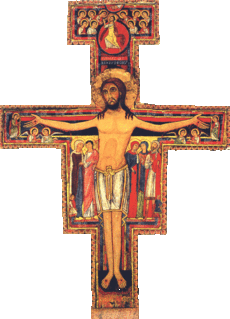 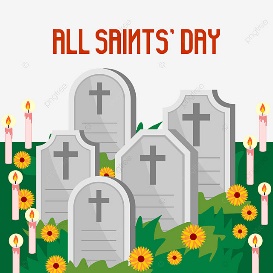 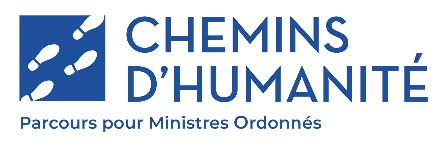 Samedi 15 Octobre 2022Ste Thérèse d’A16h30 : Aumônerie des Jeunes à Loriol18h30 : Messe à Loriol. Int :  Dimanche 16 Octobre 2022 29ème Dim TO8h30 : Messe à Sarrians. Int : Lundi 17 Octobre 2022Saint Ignace16h30 : Catéchisme à LoriolMardi 18 Octobre 2022Saint Luc ! 10h30 : funérailles à Loriol de Mr Pierre SARLIN16h30 : catéchisme à Sarrians et à Loriol. Jeudi 20 Octobre 202219h00 : 2ème réunion Kermesse paroissiale. Samedi 22 Octobre 2022St Jean Paul II18h30 : Messe à Loriol. Int :  Lucien VICENTIDimanche 23 Octobre 2022 30ème Dim TO10h30 : Messe à Sarrians. Int : Mardi 27 OctobrePas de Messe. Mercredi 26 octobre18h00 : Messe à Loriol. Int : Eliette MILLAUDJeudi 27 Octobre8h45 : Messe à Loriol. Int Viviane QUEYRELVendredi 28 OctobreSaints Simon et Jude8h45 : Messe à Sarrians. Int : Jean Marc MORELSamedi 29 Octobre18h30 : Messe à Loriol. Int : Josette GuillerminDimanche 30 Octobre30ème dimanche du TO10h00 : Messe à Sarrians. Int : Famille GEAY – CHABRAN ; José PEREIRABaptême pendant la Messe d’Antoine SEYMAND